EUCHARISTIC ADORATION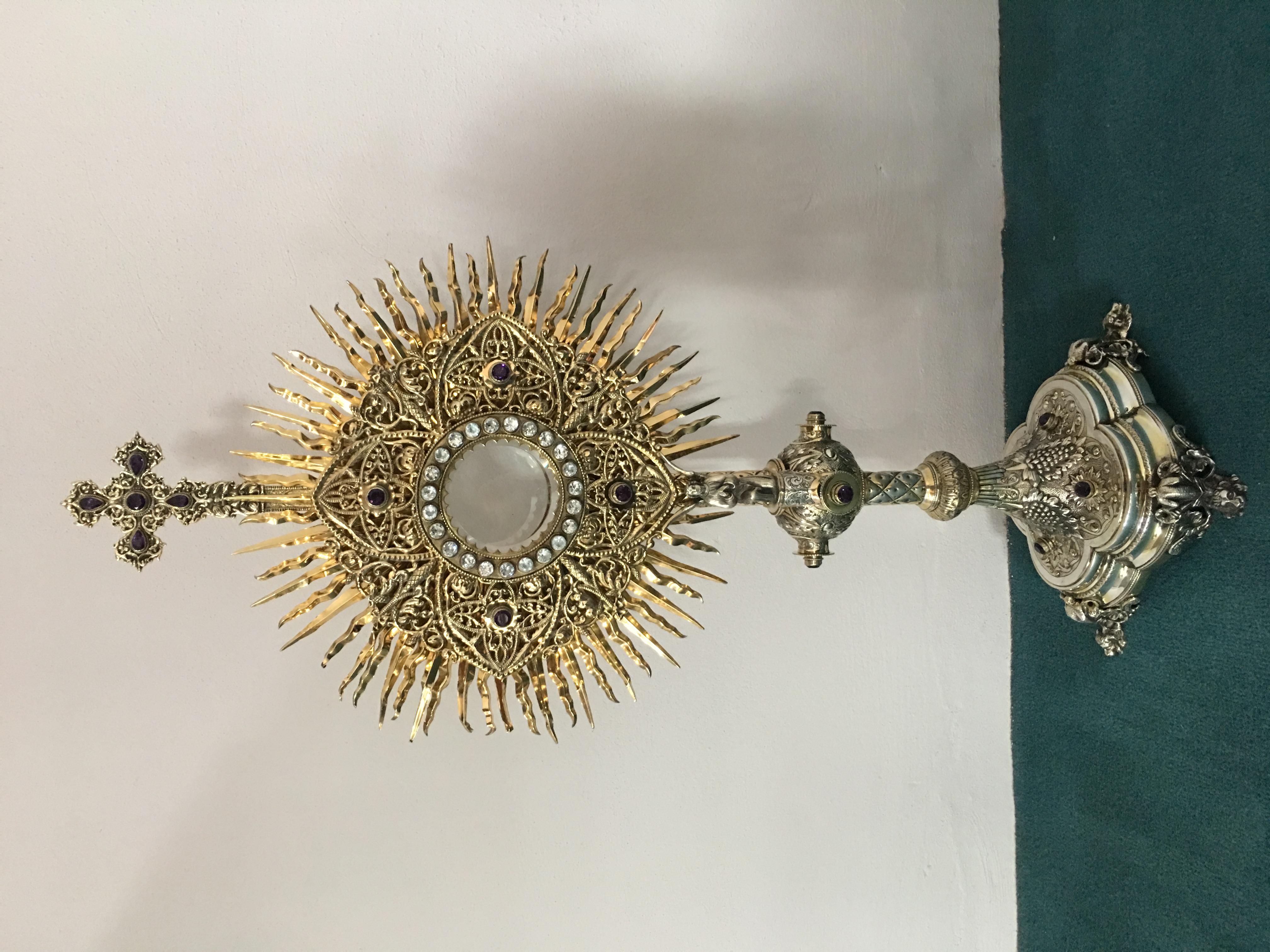 St Peter’s Church      -     Every Friday from 2 pm – 8.30 pm Every evening from 6.30 pm – 7.30 pmSt Joseph’s Church   -     Every Tuesday from 5 pm – 7 pm                                                         -     Every Wednesday from 9.45 am to 1.45 pm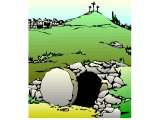 ANNIVERSARIES: Daryl Brady, Harry McGowan (1st Anniversary) & James Philips RIP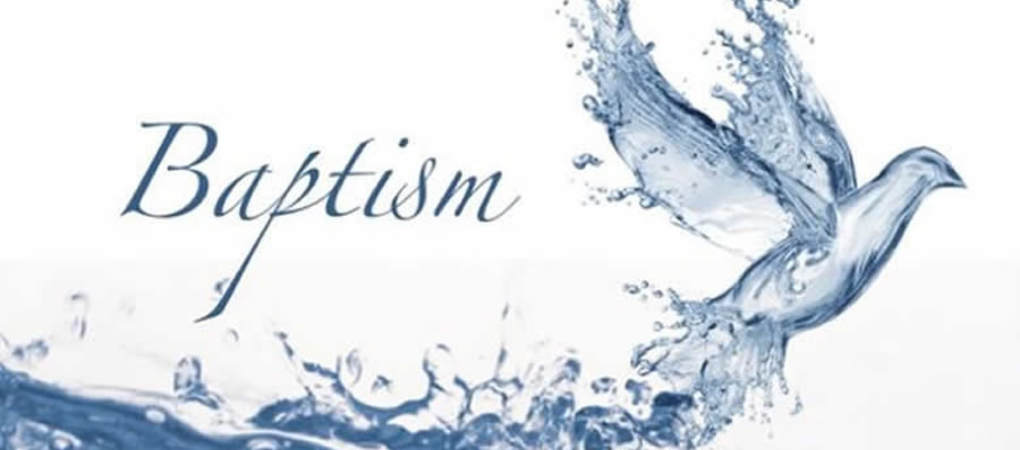 RECENT BAPTISMSAurora Doran, Fionn Joseph Mallon & Niamh McCorryWe warmly welcome them into our Parish community.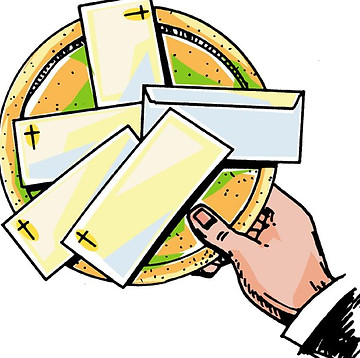 PARISH COLLECTIONS Many thanks for your generous contributions27/02/2023	Weekly Collection	    £1, 092.31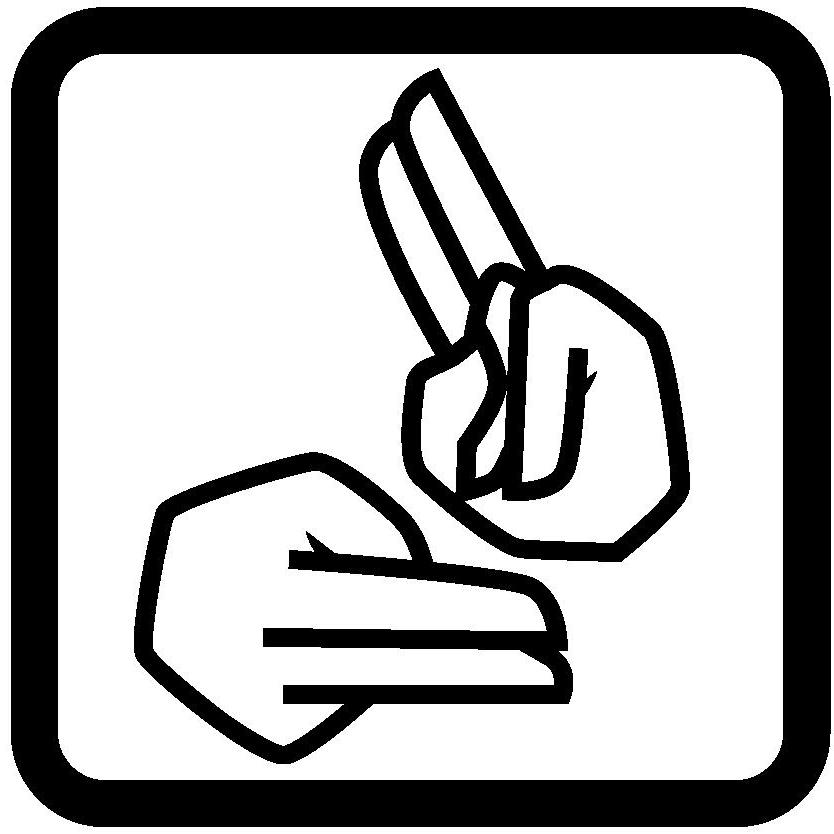 SIGN LANGUAGE CLASSESThe new class will start in May due to requests from participants who are unable to attend until that date.  We hope to see you then.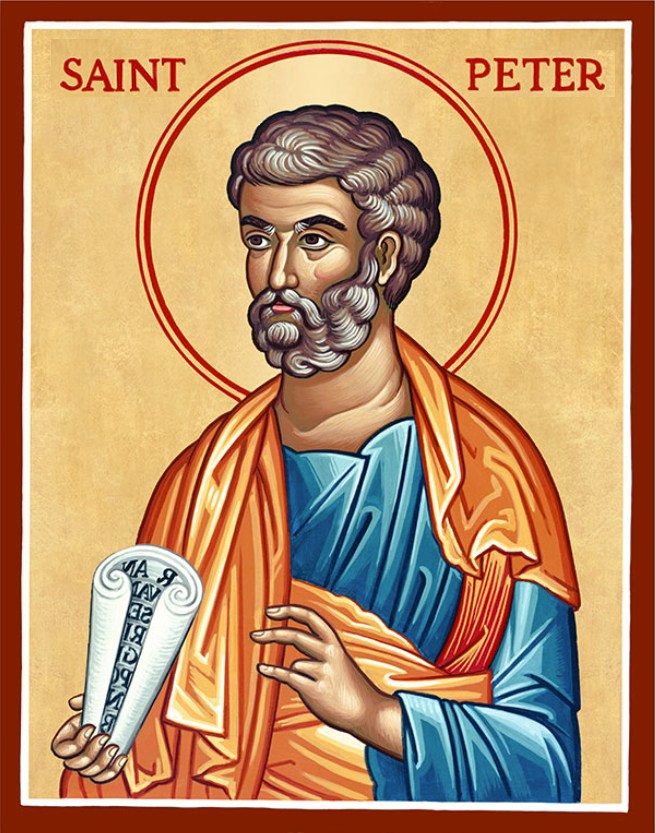 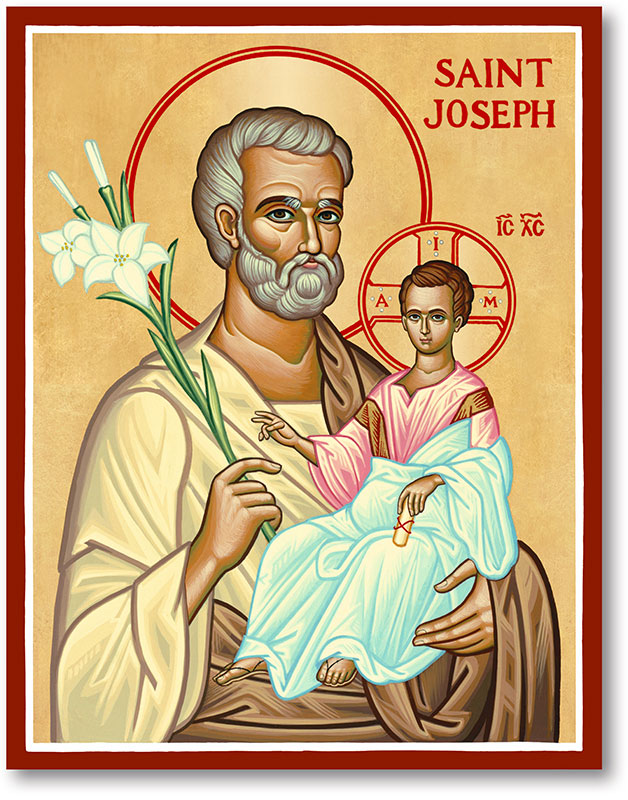 5th March 2023Second Sunday of LentVicariate Emergency Sick Calls: 07549209775Readings: 	Sunday Cycle A 	    Weekdays 1	          Psalter Week 10Monday              09:15 am     (Prayer for Vocations)			Saint Joseph’sTuesday                7:00pm	 (Holy Mass for Lent)			Saint Joseph’sWednesday	09:15am     (Novena to Our Lady)  	         Saint Joseph’s	Thursday		09:15am	(Parish Novena to Our Lady)		Saint Peter’s	Friday		09:15am	(Sacred Heart Prayer)			Saint Joseph’s  Saturday		  6:00pm	(St Michael the Archangel Prayer)	Saint Joseph’s	       Sunday		10:00am	(Prayer for Pope’s Intentions)	Saint Peter’sSunday		11:30am	(St Joseph Prayer)			Saint Joseph’sVery Reverend Patrick Devlin Parish Priest,Chaplain to the Deaf Community, Down and Connor Diocese(For Spiritual & Pastoral needs ONLY, thank you)	Tel: 07910 833699Parish Secretary/email: Mrs Grainne McArevey Tel: 028 90614567 hannahstown@downandconnor.orgThe Masses are streamed on the webcam live from St. Joseph’s Church, Hannahstown and St. Peter’s Church, The Rock:St. Joseph’s - https://churchmedia.tv/st-josephs-churchSt. Peter’s        https://churchmedia.tv/st-peters-churchSecond Sunday of LentJesus took Peter and James and John with him up this mountain because he wanted them to share something of his relationship with God.  The risen Jesus wants all his disciples, all of us, to experience God as an enduring, loving, presence on our own life’s journey which invariably becomes at some point a way of the cross.  The Gospel reading invites us to leave ourselves open to being touched by God’s grace, God’s goodness and love, so that like Jesus, we can travel hopefully when the way is difficult and we find ourselves struggling with the prospect of loss.Please contact Anthony Adams for any enquiries on 02890 309795                            Mon-Fri 10am – 1pm.  hannahstowncentre@btinternet.comOur primary 3 children will celebrate the Sacrament of Reconciliation on Thursday 9th March in St Peter’s Church.  We wish them and their families much joy and many blessings on this special day.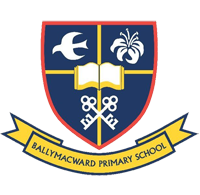 PRAYERST JOSEPH’S CHURCH HANNAHSTOWNTuesday Eucharistic Adoration 5 pm – 7 pm.Tuesday 7 pm Holy Mass.  7.30pm – 8.30 pm Jesus of Nazareth film.Wednesday Eucharistic Adoration 9.45 am – 1. 45 pm.ST PETER’S CHURCH THE ROCKEvening Prayer every evening with Eucharistic Adoration from 6.30 pm to 7.30 pm.  During Adoration the Rosary & Divine Mercy Chaplet will be prayed.  You can join us in the Church or via the webcam www.parishofhannahstown.com.Friday Adoration 2 pm – 8.30 pm.FASTINGWhat to Give Up:Give up complaining		         - Focus on gratitude.Give up harsh judgments	         - think kindly thoughts.Give up worry				- trust Divine Providence.Give up bitterness			- turn to forgiveness.Give up anger				- be more patient.Give up sin				- turn to virtue.Give up giving up			- hang in there.ALMSGIVINGAlmsgiving is the act of donating money or goods to the poor or performing other acts of charity. However, when defining almsgiving, it helps to understand the meaning behind the word itself. The roots of the word “alms” can be found in ancient Latin and Greek words meaning mercy and pity.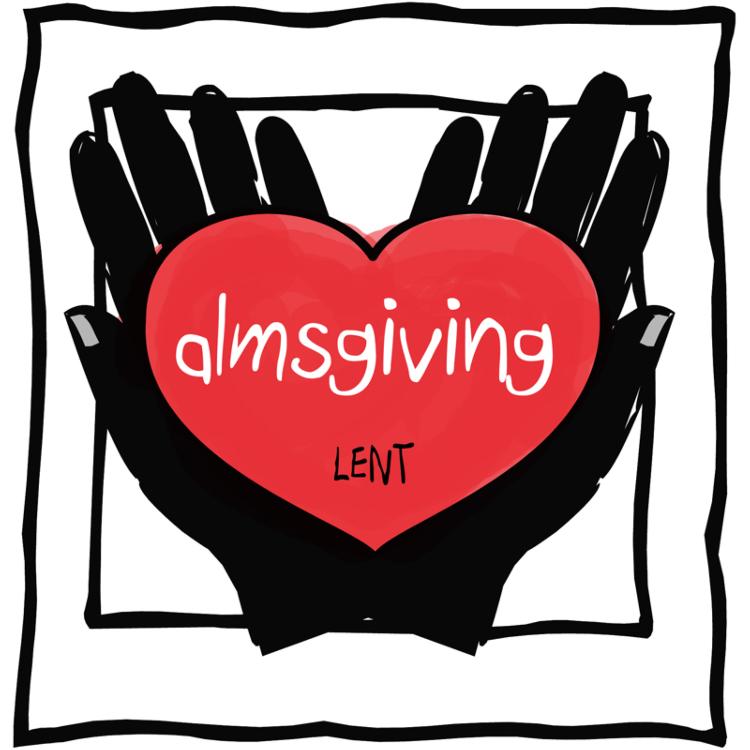 PrizePlacePrizeMoneyNameNumberCollector1st£250Kenny Jordan227Raymond Jordan2nd£150Jim Ferguson    280Jim Ferguson 3rd£100Annie Burns298Tom McGarrity 4th£100Catherine Reid    449Simon Reid5th£50Pauline Gorman207Seamus Armstrong 6th£50Ciara Mathews273Jim Ferguson 7th£50Dympna Brady322Irene Phillips 8th£50Mooka  Barker   256Jim McCormick9th£50Bronagh O’Rawe   166Bronagh O’Rawe10th £50Sinead McCartan   163Maire McKendry